Муниципальное дошкольное образовательное бюджетное учреждение Центр развития ребёнка детский сад «Оленёнок»Конспект экологического развлечения в 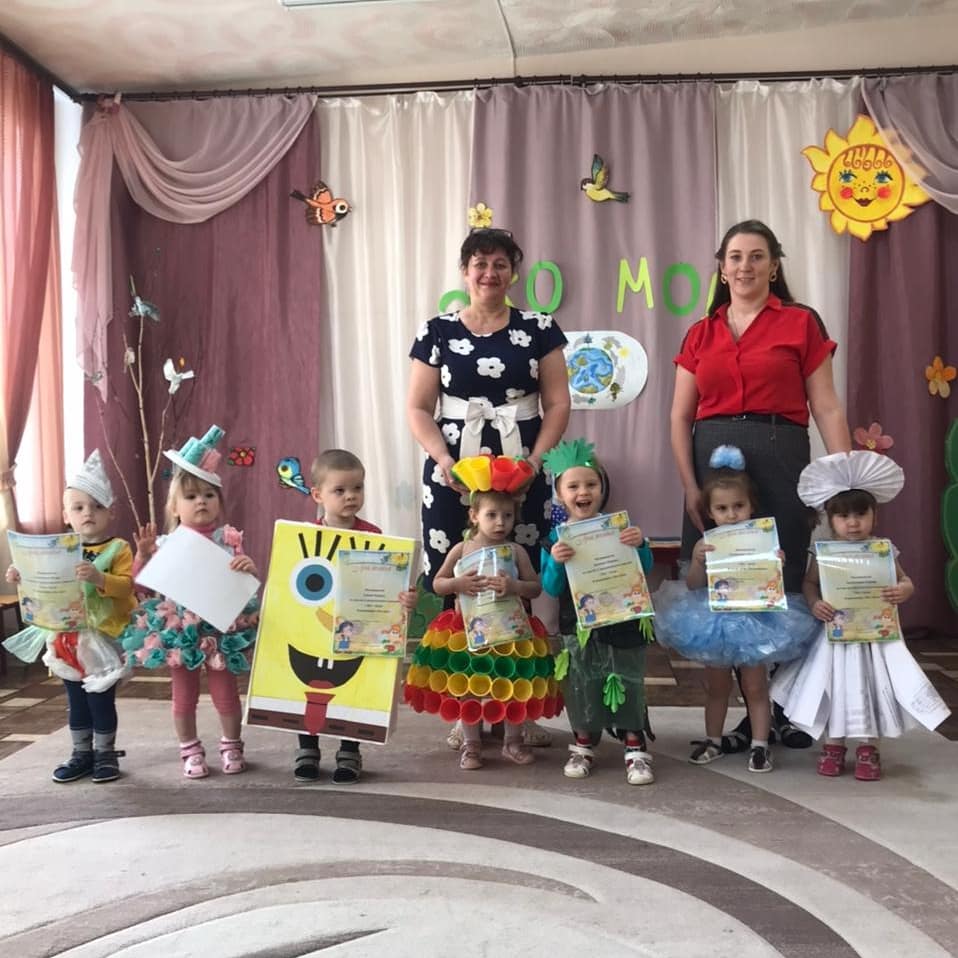 первой группе раннего возраста «Эко – мода»Составила и подготовила воспитатель: Подкорытова Е.В2021год.«Волшебные превращения»Цель: активизировать, объединить творческие проявления ребят, вызвать их инициативу, эмоциональный подъём и просто доставить радость.Задача: формировать у детей чувства ответственности за состояние окружающей среды.Форма проведения: театральный показ моделей. Ход развлечения:(дети заходят в зал на полу раскидан мусор)Ведущая: Ребята, мы с вами пришли в гости к природе, но посмотрите по сторонам везде разбросан мусор. Что же делать? Давайте поможем нашей природе и соберем весь мусор в корзину. (Проводится игра «Собери мусор). Посмотрите как обрадовалась наша планета земля, засветилась, заулыбалась. (на столе стоит светящийся глобус)Ну вот мусор собран, но что же теперь нам с ним делать? Не можем же мы его опять выкинуть на землю.Ой, я вспомнила, у меня в Париже есть знакомый модельер Мартин, давайте  мы ему позвоним. (Звонок). Алло Мартин? Здравствуй дорогой, скажи а что можно сделать из мусора? Мы собрали целую корзину, а что с ним делать не знаем. Отвечает: Срочно присылайте мне весь мусор, я из него сделаю экологически чистую одежду. ЖДУ!!!!Ведущая: Ребята, а пока Мартин шьёт одежду давайте с вами поиграем в игру «Солнышко и дождик». (Проводится игра с музыкальным сопровождением).Ну вот, видите как солнышко засветило, радуется чистоте нашей земли.(звонок от Мартина). Алло, одежда готова отправляю вам вместе с моими моделями. Спасибо Мартин, будем ждать.Ведущая: Ребята, костюмы готовы. Мы показ свой начинаем, дом моделей открываем. В наших модах новизна, в наших модах красота.- И начинает наш показ, прекрасная и замечательная модель с номинацией «Эко леди» -  Юлия. (Модель изготовлена из экологически чистых одноразовых стаканчиков и салфеток. Обратите внимание на прекрасный головной убор, который изготовлен из одноразовой тарелочки и стаканчиков).- Следующая модель Марина представит нам Весенний наряд. (Костюм изготовлен из пакетов и мусорных мешков. Посмотрите какая грация)- Следующая модель в номинации «Эко стиль» наша несравненная Оливия, модель изготовлена из черновиков ксероксной бумаги. Обратите внимание на головной убор, он также сделан из бумаги но в сочетании с чёрными чернилами. -на подиум приглашается новая модель в номинации «Эко мен», модель создана из пакетов, на голове пилотка из газеты.-В нашем показе участвует гость из Франции Кирилл с номинацией «Эко шоу», модель выполнена из картонной коробки в стиле знаменитого героя мультфильма Спанч-боб. Встречаем аплодисментами.- И последними завершат наш показ, наши знаменитые модели с номинацией «Эко роскошь». Это Мирослава и Александра. Их костюмы выполнены из мусорных пакетов, яблочных сеток и пластиковых стаканов. Посмотрите какой царственный вид придаёт Александре её головной убор.И сейчас мы просим на подиум выйти все наши модели и продефилировать ещё раз.И мы сейчас попросим нашу заведующую выйти к нам и вручить нашим номинантам их заслуженные награды. Ну вот ребята, и закончился наш праздник, но для вас есть еще один сюрприз который передал из Франции Мартин. Раздача угощения.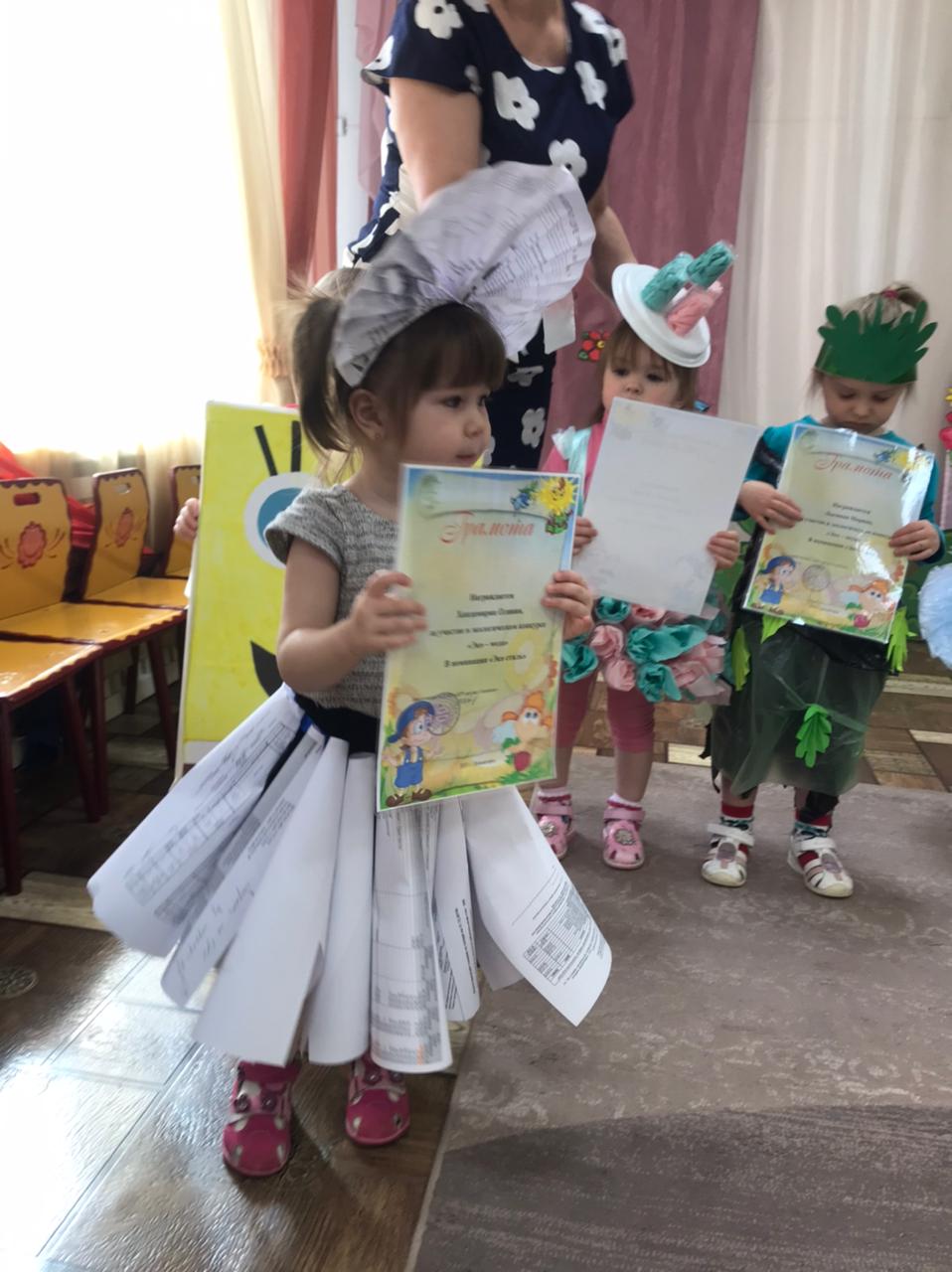 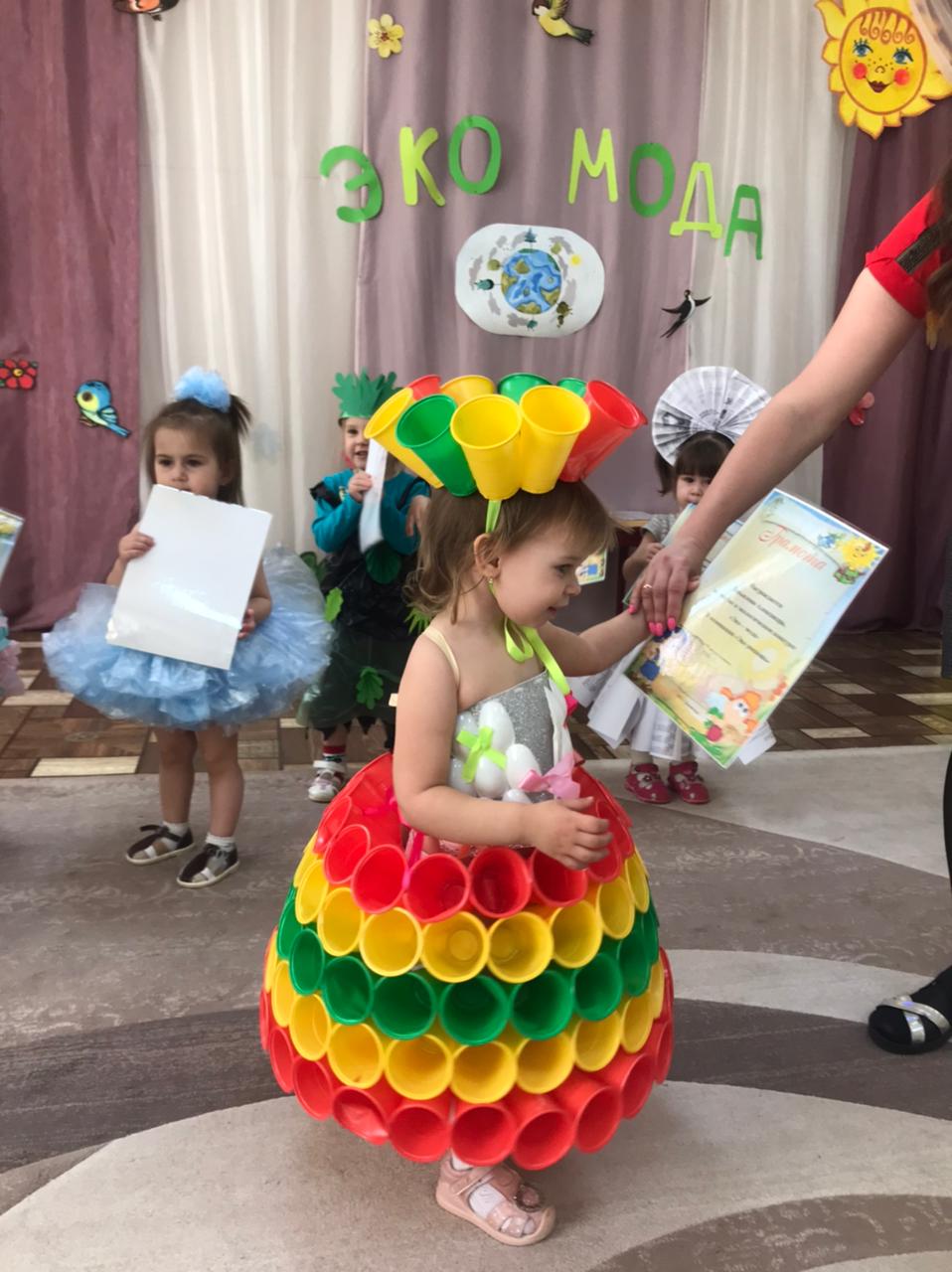 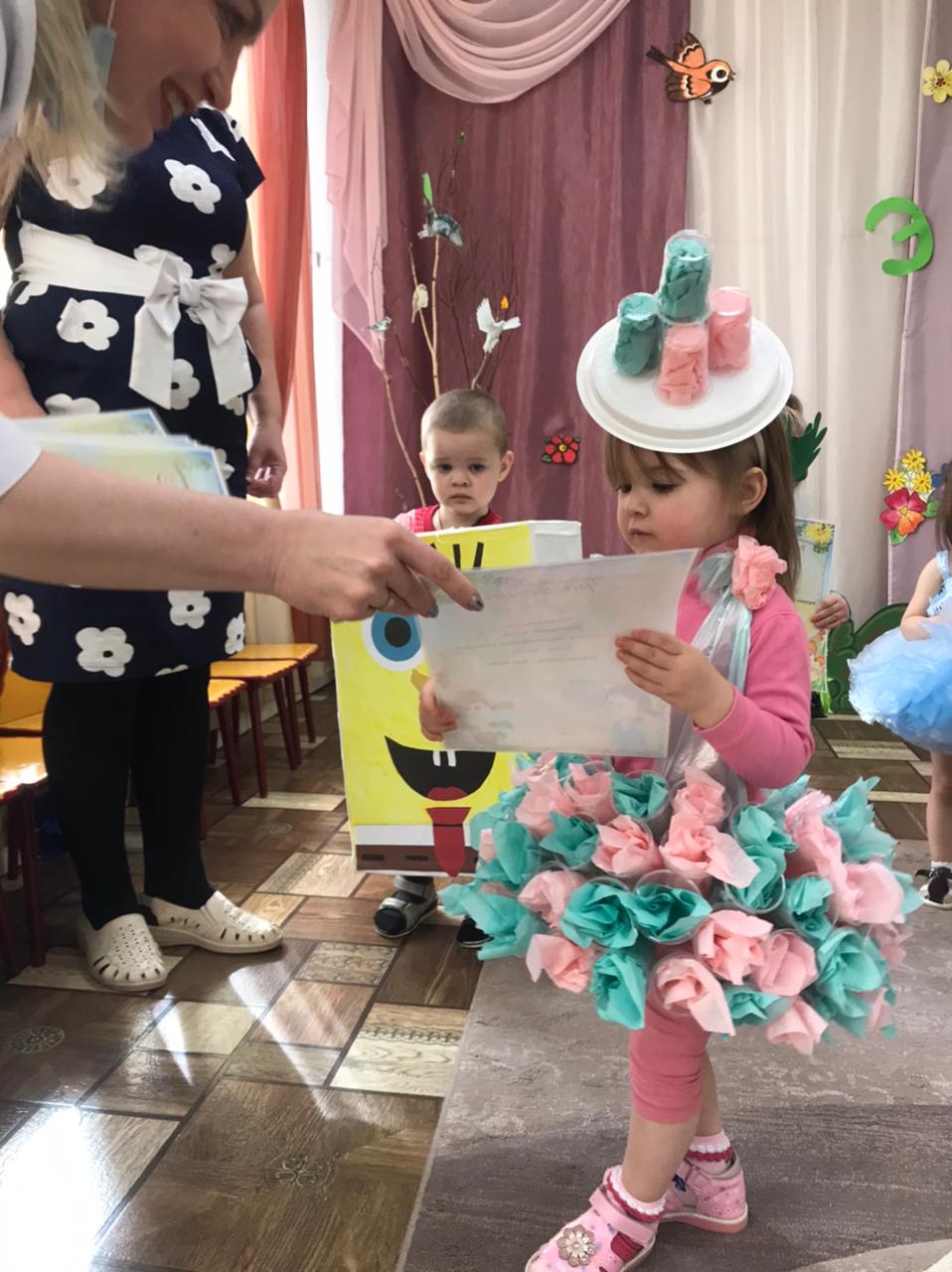 